KEMENTERIAN PENDIDIKAN, KEBUDAYAAN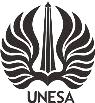 RISET DAN TEKNOLOGIUNIVERSITAS NEGERI SURABAYAKampus Lidah, Jalan Kampus Lidah Unesa, Surabaya 60213Telepon : +6231- 99421834, 99421835, Faksimil : +6231-99424002Laman : www.unesa.ac.idSURAT PERNYATAANYang bertanda tangan di bawah ini saya,Nama: …...................................NIM: …...................................Jurusan/Prodi: …...................................Fakultas: …...................................menyatakan dengan sebenarnya bahwa sayaMahasiswa aktif semester ........ Tahun Ajaran ....../..... dan telah memperoleh SPK Nomor: B/………../UN.38.4/PP/12.16/………., tanggal ………………;Belum lulus TEP yang dipersyaratkan untuk yudisium;Sanggup menyelesaikan kewajiban lulus TEP pada Pusat Bahasa sebagaimana yang tercantum dalam Buku Pedoman Akademik;Bersedia bila ijazah dan transkrip nilai asli tidak diterimakan sampai dengan batas waktu saya dapat menyelesaikan kewajiban lulus TEP.Demikian surat pernyataan ini saya buat dengan sebenarnya sebagai persyaratan untuk mengikuti yudisium pada wisuda Unesa ke-..... dalam semester ........ Tahun Ajaran ......../.........Apabila saya tidak mematuhi pernyataan tersebut, saya bersedia menerima sanksi yang berlaku.Surabaya, ……………......Yang menyatakan,Materai 10.000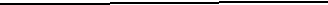 NIM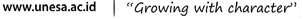 